Tonya’s TravelsTONYA’S DISTANCE FROM HOME ON SATURDAY AS A FUNCTION OF TIME SINCE 8AM 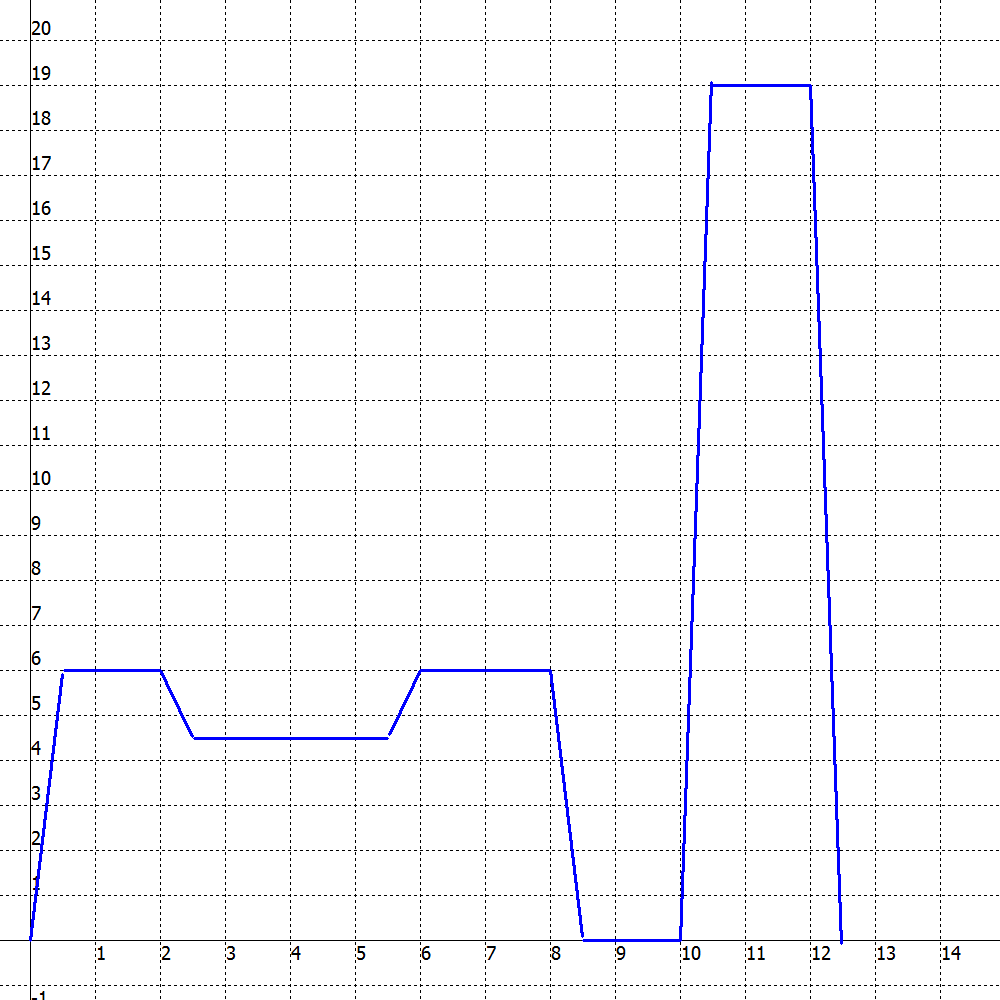 During which time intervals was Tonya not moving?During which time intervals was Tonya moving away from her home? How can you tell?How far did she move and how fast was she moving during each of the time intervals you listed in question 2?During which time intervals was Tonya moving toward her home? How can you tell?How far did she move and how fast was she moving during each of the time intervals you listed in question 4? 